Akceptace FW: objednávka č. 20200765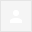 Dobrý den,Zasíláme akceptaci Vaší výše uvedené objednávky. Celková cena bez DPH 56,850.00 Kč.S pozdravemPlease be advised that this email may contain confidential information. If you are not the intended recipient, please notify us by email by replying to the sender and delete this message. The sender disclaims that the content of this email constitutes an offer to enter into, or the acceptance of, any agreement; provided that the foregoing does not invalidate the binding effect of any digital or other electronic reproduction of a manual signature that is included in any attachment....Doručená poštax13:32 (před 23 minutami)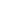 SENIOR COORDINATOR CUSTOMER SUPPORT
Office: +420 xxxxxx xxx, Mobile: +420 xxx xxx xxx
xxxxxxx@beckman.com  www.beckmancoulter.com 
Murmanská 1475/4, 100 00 Praha 10, Česká republikaSENIOR COORDINATOR CUSTOMER SUPPORT
Office: +420 xxxxxx xxx, Mobile: +420 xxx xxx xxx
xxxxxxx@beckman.com  www.beckmancoulter.com 
Murmanská 1475/4, 100 00 Praha 10, Česká republikaSENIOR COORDINATOR CUSTOMER SUPPORT
Office: +420 xxxxxx xxx, Mobile: +420 xxx xxx xxx
xxxxxxx@beckman.com  www.beckmancoulter.com 
Murmanská 1475/4, 100 00 Praha 10, Česká republika